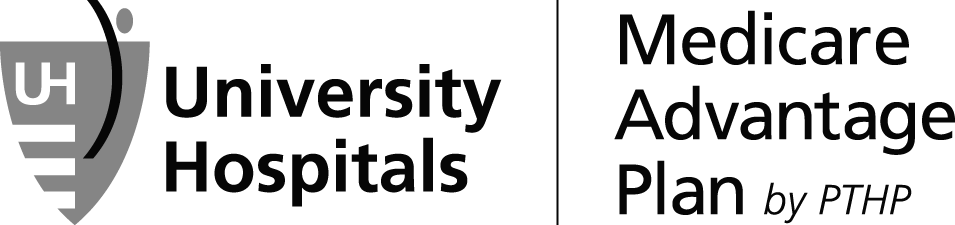 Request for Redetermination of Medicare Prescription Drug DenialBecause we, University Hospitals Medicare Advantage Plan by PTHP, denied your request for coverage of (or payment for) a prescription drug, you have the right to ask us for a redetermination (appeal) of our decision. You have 60 days from the date of our Notice of Denial of Medicare Prescription Drug Coverage to ask us for a redetermination. This form may be sent to us by mail or fax:Address:  University Hospitals Medicare Advantage Plan by PTHP Grievance & Appeals     PO Box 6029                Canton, Ohio 44706               Fax Number: 330-363-3066                                                                                                                                You may also ask us for an appeal through our website at www.pthp.com/uhExpedited appeal requests can be made by phone at 216-535-4014 or toll-free at 1-833-954-0483. TTY users should call 711. Hours of operation are Monday through Friday from 8 a.m. to 8 p.m. (October 1 – March 31 we are available 7 days a week, 8 a.m. to 8 p.m.). Office hours are Monday through Friday, 8 a.m. to 4:30 p.m.Who May Make a Request: Your prescriber may ask us for an appeal on your behalf. If you want another individual (such as a family member or friend) to request an appeal for you, that individual must be your representative. Contact us to learn how to name a representative.Important Note: Expedited DecisionsIf you or your prescriber believe that waiting 7 days for a standard decision could seriously harm your life, health, or ability to regain maximum function, you can ask for an expedited (fast) decision. If your prescriber indicates that waiting 7 days could seriously harm your health, we will automatically give you a decision within 72 hours. If you do not obtain your prescriber’s support for an expedited appeal, we will decide if your case requires a fast decision. You cannot request an expedited appeal if you are asking us to pay you back for a drug you already received.□CHECK THIS BOX IF YOU BELIEVE YOU NEED A DECISION WITHIN 72 HOURSIf you have a supporting statement from your prescriber, attach it to this request.Please explain your reasons for appealing. Attach additional pages, if necessary. Attach any additional information you believe may help your case, such as a statement from your prescriber and relevant medical records. You may want to refer to the explanation we provided in the Notice of Denial of Medicare Prescription Drug Coverage. ____________________________________________________________________________________________________________________________________________________________________________________________________________________________________________________________________________________________________________________________________________________________________H3664_RxRedetermRequestUHMAP_CEnrollee’s InformationEnrollee’s Name ________________________________ Date of Birth ________________Enrollee’s Address _________________________________________________________City _________________________   State _____________ Zip Code _________________Phone ______________________Enrollee’s Plan ID Number _________________________Complete the following section ONLY if the person making this request is not the enrollee:Requestor’s Name _________________________________________________________Requestor’s Relationship to Enrollee ___________________________________________Address _________________________________________________________________City ___________________________ State_____________ Zip Code________________Phone ________________________Representation documentation for appeal requests made by someone other than enrollee or the enrollee’s prescriber: Attach documentation showing the authority to represent the enrollee (a completed Authorization of Representation Form CMS-1696 or a written equivalent) if it was not submitted at the coverage determination level. For more information on appointing a representative, contact your plan or 1-800-Medicare.Prescription drug you are requesting:Name of drug: ________________________ Strength/quantity/dose: __________________Have you purchased the drug pending appeal?  □ Yes     □ NoIf “Yes”:Date purchased: ____________________ Amount Paid: $___________ (attach copy of receipt)Name and telephone number of pharmacy: ________________________________________Prescription drug you are requesting:Name of drug: ________________________ Strength/quantity/dose: __________________Have you purchased the drug pending appeal?  □ Yes     □ NoIf “Yes”:Date purchased: ____________________ Amount Paid: $___________ (attach copy of receipt)Name and telephone number of pharmacy: ________________________________________Prescription drug you are requesting:Name of drug: ________________________ Strength/quantity/dose: __________________Have you purchased the drug pending appeal?  □ Yes     □ NoIf “Yes”:Date purchased: ____________________ Amount Paid: $___________ (attach copy of receipt)Name and telephone number of pharmacy: ________________________________________Prescriber’s InformationName ______________________________________________________________________Address ____________________________________________________________________City _________________________    State ____________   Zip Code ___________________Office Phone ___________________________   Fax _________________________________Office Contact Person __________________________________________________________Prescriber’s InformationName ______________________________________________________________________Address ____________________________________________________________________City _________________________    State ____________   Zip Code ___________________Office Phone ___________________________   Fax _________________________________Office Contact Person __________________________________________________________Prescriber’s InformationName ______________________________________________________________________Address ____________________________________________________________________City _________________________    State ____________   Zip Code ___________________Office Phone ___________________________   Fax _________________________________Office Contact Person __________________________________________________________Signature of person requesting the appeal (the enrollee, or the enrollee’s prescriber or representative):___________________________________________________________Date: ______________________